Thema CASEL: Besef van de ander  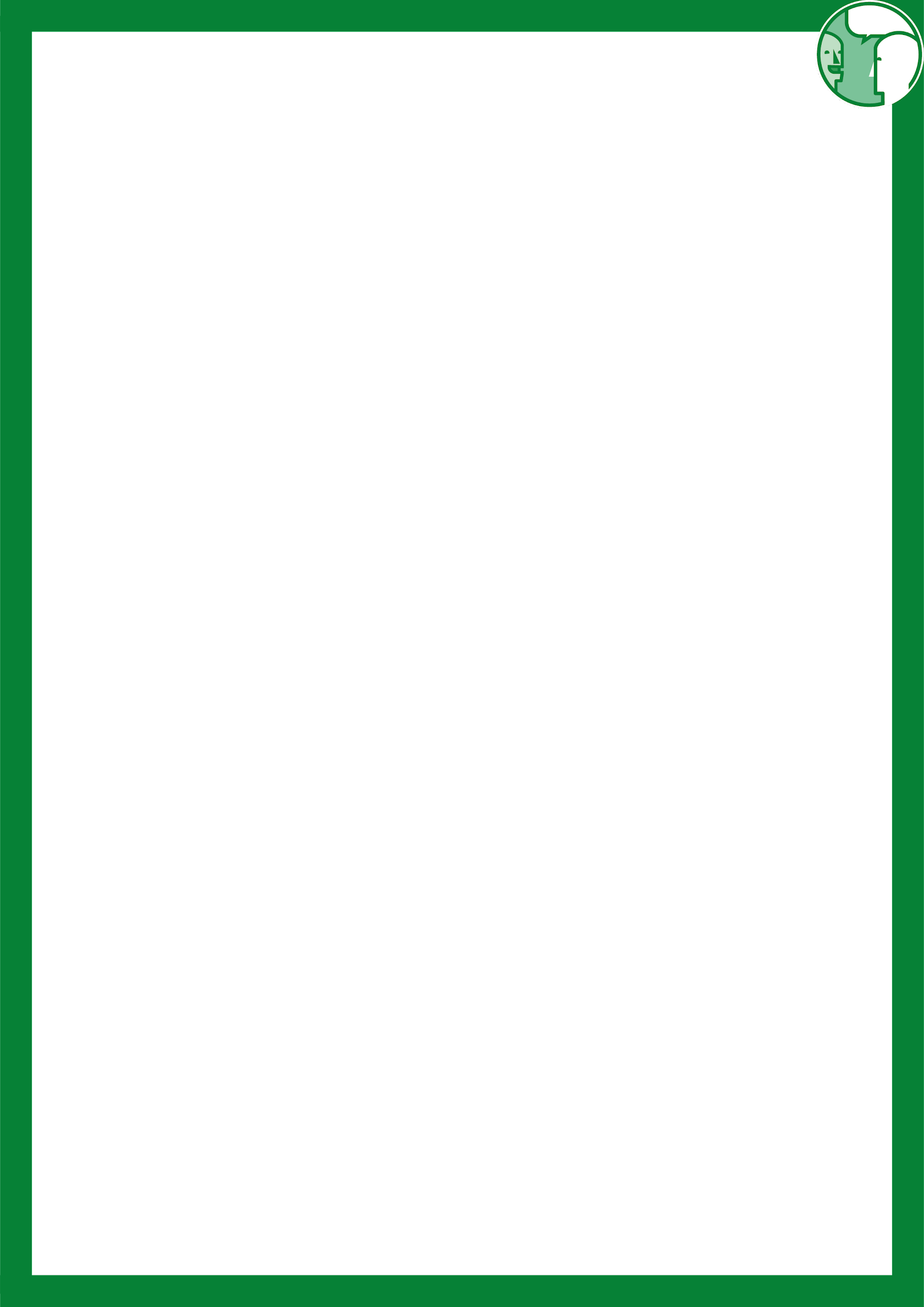 Onderwerp: Ken je klasgenotenLes: Normen en waardenTijdsduur werkvorm: 15 minuten Wanneer: Starters-/afsluiting opdracht Doelen:De leerling leert normen en waarden kennen van verschillende klasgenoten.   Benodigdheden:BingokaartPenLeerlingen krijgen een geprinte bingokaart en gaan door het lokaal heen lopen. Ze moeten een klasgenoot zoeken waarbij de stelling/gebeurtenis op van toepassing is. Als ze een leerling hebben gevonden, schrijven ze diens naam in het hokje erbij/eronder.Mocht elk hokje uiteindelijk zijn gevuld, roept de leerling bingo. Leerlingen mogen maar één keer een leerling gebruiken.Leerlingen leren op verschillende leerlingen af te stappen en leren inzien hoe klasgenoten omgaan met bepaalde normen en waarden. Reflecteer op de opdracht door aan leerlingen de waarde te vragen die bij de norm past.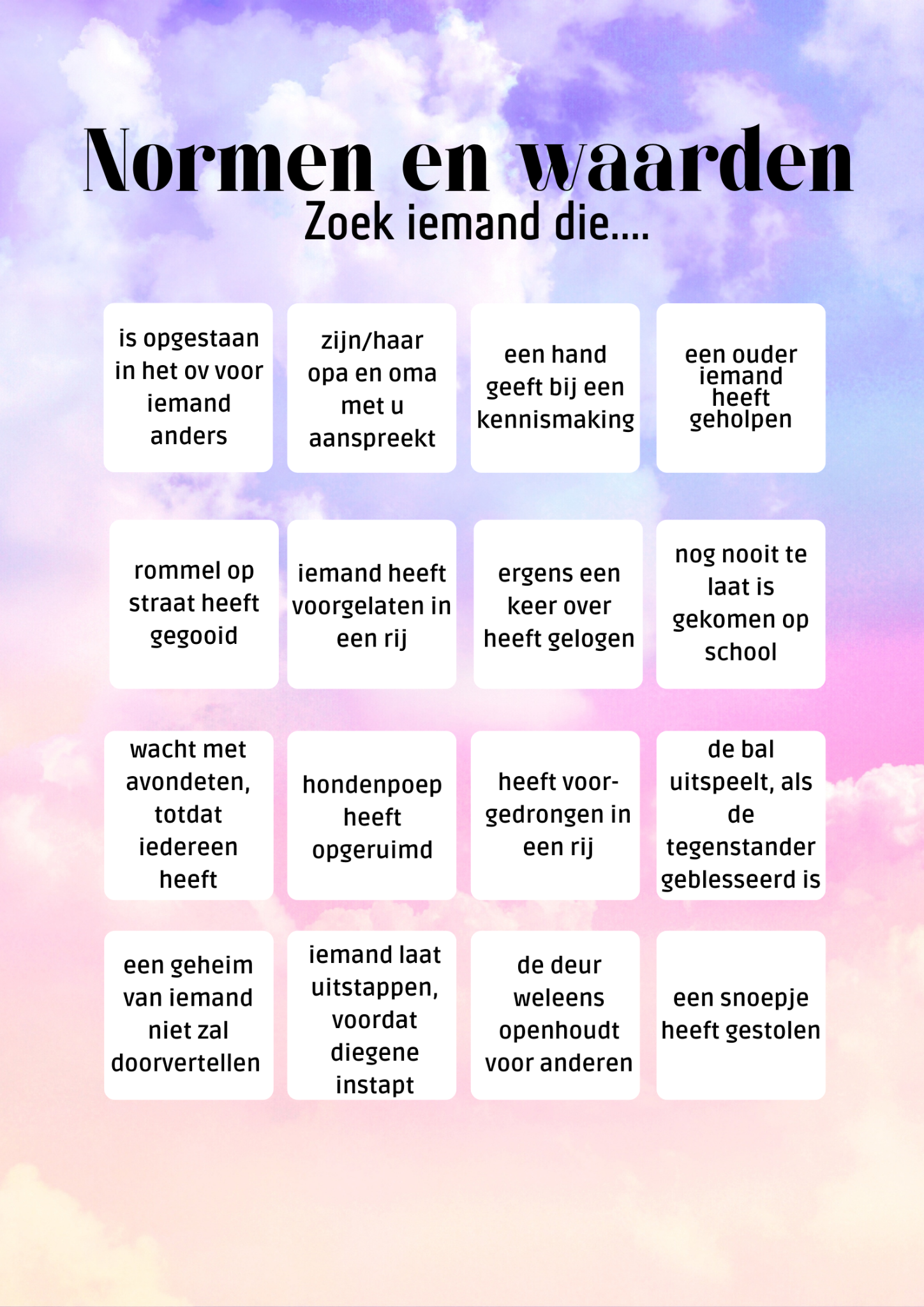 